Марафон загадок № 4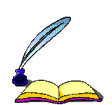 Железные избушки Держатся друг за дружку, Одна с трубой, Тянет всех за собой.Над рекой давно навис И не хочет падать вниз. 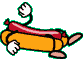 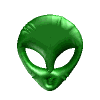 Ночь. Но если захочу,
Щелкну раз — и день включу.На квадратиках доски
Короли свели полки.
Нет для боя у полков
Ни патронов, ни штыков.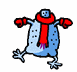 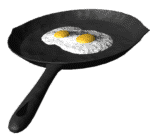 Когда он нужен, его выбрасывают. Когда не нужен – поднимают.Вот этот цветок, заявляю вам сразу,Никто не поставит в хрустальную вазу.Ведь он, если честно, ребята, признаться,Стремится всегда в небесах распускаться.Но только земли, опустившись, коснётся,Он шёлком бесформенным вмиг обернётся.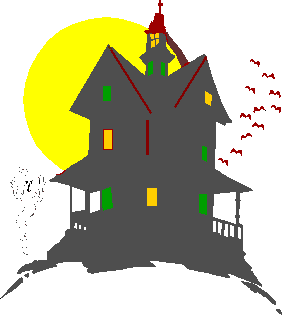 